Publicado en Ciudad de México el 20/02/2018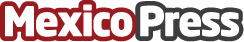 Avast revela cuáles son las 10 aplicaciones que más afectan el rendimiento en AndroidEl último informe de rendimiento y tendencias de Avast sobre aplicaciones para Android identifica cuáles aplicaciones agotan la batería e impactan en el rendimiento y uso de datos

Datos de contacto:Flor Carreno56152196Nota de prensa publicada en: https://www.mexicopress.com.mx/avast-revela-cuales-son-las-10-aplicaciones Categorías: Internacional Ciberseguridad Dispositivos móviles http://www.mexicopress.com.mx